APLICANDO LO APRENDIDOEstimado (a) docente formador(a), al terminar de revisar esta cuarta unidad, lo(a) invitamos a realizar las siguientes tareas de manera individual o grupal si revisan este módulo de forma colegiada:Elabore el sílabo de su curso o módulo siguiendo los pasos explicados. Recuerde que parte de esta tarea requiere del trabajo colegiado con los docentes formadores del ciclo, por lo que es muy importante mantener la comunicación con el o la Coordinadora de su Programa de Estudios y el o la Jefe de Unidad Académica.Culminado su silabo, está preparado para elaborar la Guía de Aprendizaje de su primera Unidad de Aprendizaje.Recuerde que es necesario consultar las sesiones sincrónicas que puede tener con su grupo de estudiantes a fin de establecer el tipo de actividades a programar. MÓDULO DE INDUCCIÓN IMPLEMENTACIÓN CURRICULAR DCBN 2019-2020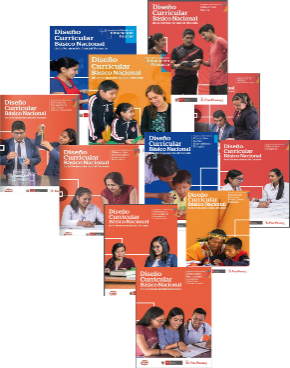 APLICANDO LO APRENDIDOUNIDAD 4:MICROPLANIFICACIÓN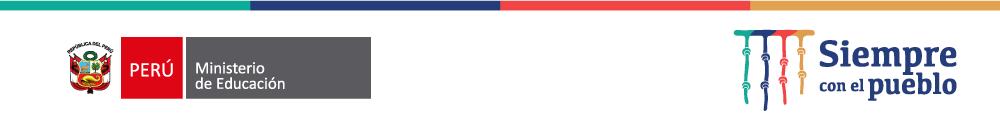 